Об утверждении порядка составления проекта бюджета муниципального образования Костинский сельсовет Курманаевского района на очередной финансовый год и плановый периодВ соответствии со статьями 9, 169, 171 Бюджетного кодекса Российской Федерации и статьей __ Положения о бюджетном процессе в муниципальном образовании Костинский  сельсовет Курманаевского района, утвержденного решением Совета депутатов муниципального образования Костинский сельсовет Курманаевского района от 19.09.2019 № 107:1.Утвердить порядок составления проекта бюджета муниципального образования Костинский сельсовет Курманаевского района на очередной финансовый год и плановый период согласно приложению.2. Установить, что порядок подлежит применению ежегодно при разработке проекта бюджета на очередной финансовый год и плановый период.3. Администрации муниципального образования Костинский сельсовет Курманаевского района обеспечивать составление проекта бюджета муниципального образования Костинский сельсовет Курманаевского района на очередной финансовый год и плановый период в соответствии с утвержденным порядком.4. Контроль за исполнением настоящего постановления оставляю за собой.5. Постановление вступает в силу со дня его подписания и распространяется на правоотношения, возникшие с 1 января 2020г, подлежит официальному опубликованию в газете «Вестник Костинского сельсовета».Глава администрации                                                                Ю.А.СолдатовРазослано: в дело, прокурору, финансовому отделуПриложение к постановлению                 от 27.03.2020 № 17-пПорядоксоставления проекта бюджета муниципального образования Костинский сельсовет Курманаевского района на очередной финансовый год и плановый период (далее - Порядок)1.Настоящий Порядок разработан в целях обеспечения составления проекта бюджета муниципального образования Костинский сельсовет Курманаевского районаи подготовки проекта решения Совета депутатов муниципального образования Костинский сельсовет Курманаевского района о бюджете муниципального образования на очередной финансовый год и плановый период (далее – местный бюджет).2. Исходной базой для разработки проекта местного бюджета являются:- Бюджетное послание Президента Российской Федерации Федеральному Собранию Российской Федерации;- основные направления бюджетной и налоговой политики муниципального образования на очередной финансовый год и на плановый период;- прогноз социально-экономического развития муниципального образования на очередной финансовый год и плановый период;- муниципальные программы муниципального образования Костинский сельсовет Курманаевского района.3. Администрация муниципального образования Костинский сельсовет Курманаевского района при составлении проекта местного бюджета осуществляет следующие бюджетные полномочия:- рассматривает основные направления бюджетной и налоговой политики на очередной финансовый год и плановый период;- рассматривает плановый реестр расходных обязательств местного бюджета на очередной финансовый год и плановый период;- рассматривает проекты вновь принимаемых и планируемых к финансированию на очередной финансовый год и среднесрочную перспективу муниципальных программ;- рассматривает методику планирования ассигнований местного бюджета;- определяет основные параметры прогноза социально-экономического развития муниципального образования на очередной финансовый год и плановый период;- рассматривает проект местного бюджета на очередной финансовый год и плановый период, объем бюджетных ассигнований на исполнение действующих и принимаемых расходных обязательств муниципального образования;- рассматривает предложения о порядке индексации заработной платы работников организаций бюджетной сферы, финансируемых за счет средств местного бюджета, денежного содержания муниципальных служащихмуниципального образования и публичных нормативных обязательств в очередном финансовом году и плановом периоде;- утверждает муниципальные программы муниципального образования и изменения к ним;- устанавливает и исполняет расходные обязательства муниципального образования;- осуществляет иные бюджетные полномочия, отнесенные Бюджетным кодексомРоссийской Федерации, иными федеральными законами, законами Оренбургской области, муниципальными нормативными правовыми актами к бюджетным полномочиям Администрации муниципального образования Костинский сельсовет Курманаевского района.Администрация муниципального образования Костинский сельсовет Курманаевского района при составлении проекта бюджета поселения:- формирует бюджетные ассигнованияместного бюджета на реализацию муниципальных программ и осуществление непрограммных направлений деятельности на очередной финансовый год и плановый период с расчетами и обоснованиями бюджетных ассигнований;- предусматривает мероприятия по оптимизации расходов бюджета и сокращению неэффективных расходов и расходов, не носящих первоочередного характера;-осуществляет оценку ожидаемого исполнения бюджета муниципального образования Костинский сельсовет Курманаевского района за текущий финансовый год;- организует работу по изменению параметров планового периода утвержденного бюджета муниципального образования Костинский сельсовет Курманаевского района;- разрабатывает прогноз поступления госпошлины, арендной платы за землю и арендной платы за сдачу в аренду муниципального имущества на очередной финансовый год и плановый период.4. Разработка проекта решения Совета депутатовоместном бюджете на очередной финансовый год и плановый период осуществляется в соответствии с графикомсогласно приложению к настоящему Порядку.Приложение к Порядку составления проекта бюджета муниципального образованияКостинский сельсоветКурманаевского района на очередной финансовый год и плановый периодГрафик разработки проекта бюджета муниципального образования и проекта решения Совета депутатов муниципального образования Костинский сельсовет Курманаевского района о бюджете муниципального образования на очередной финансовый год и плановый период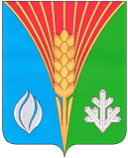 Администрациямуниципального образованияКостинский сельсоветКурманаевского районаОренбургской областиПОСТАНОВЛЕНИЕ27.03.2020 №17-п№п/пНаименование мероприятияОтветственный исполнительСрок представленияКуда представляется123451.Подготовка сводного годового доклада о ходе реализации и оценке эффективности муниципальных программ муниципального образования за отчетный годАдминистрация муниципального образования Костинский сельсоветдо 15 мартаАдминистрация муниципального образования Костинский сельсовет2.Составление предварительного реестра расходных обязательств муниципального образованияАдминистрация муниципального образования Костинский сельсоветдо 30 апреляАдминистрация муниципального образования Костинский сельсовет3.Подготовка проектов муниципальных нормативных правовых актов, регулирующих расходные обязательства муниципального образования Костинский сельсовет Курманаевского районаАдминистрация муниципального образования Костинский сельсоветдо 01 октябряАдминистрация муниципального образования Костинский сельсовет4.Подготовка проектов нормативных актов муниципального образования Костинский сельсовет Курманаевского района о внесении изменений и дополнений в нормативные акты муниципального образования Костинский сельсовет Курманаевского района о налогах и сборахАдминистрация муниципального образования Костинский сельсоветдо 01 октябряАдминистрация муниципального образования Костинский сельсовет5. Прогноз поступлений доходов в бюджет муниципального образования Костинский сельсовет Курманаевского районаАдминистрация муниципального образования Костинский сельсоветдо 01 ноябряАдминистрация муниципального образования Костинский сельсовет6.Подготовка проекта основных направлений бюджетной и налоговой политики на очередной финансовый год и плановый периодАдминистрация муниципального образования Костинский сельсоветдо 15 октябряАдминистрация муниципального образования Костинский сельсовет7.Составление проекта прогноза социально-экономического развития муниципального образования на очередной финансовый год и плановый периодАдминистрация муниципального образования Костинский сельсоветдо 01 октябряАдминистрация муниципального образования Костинский сельсовет8.Составление методики прогнозирования поступлений доходовв бюджет и информации, необходимой для включения в перечень и реестр источников доходов бюджетаАдминистрация муниципального образования Костинский сельсоветдо 01 октябряАдминистрация муниципального образования Костинский сельсовет9.Разработка методики прогнозирования доходов местного бюджета по основным налогам и сборам на очередной финансовый год и плановый периодАдминистрация муниципального образования Костинский сельсоветдо 15 октябряАдминистрация муниципального образования Костинский сельсовет10.Составление уточненного реестра расходных обязательствАдминистрация муниципального образования Костинский сельсоветдо 01 ноябряАдминистрация муниципального образования Костинский сельсовет11.Разработка и утверждение методики формирования  бюджета муниципального образования Костинский сельсовет Курманаевского района на очередной финансовый год и плановый периодАдминистрация муниципального образования Костинский сельсоветдо 01 ноябряАдминистрация муниципального образования Костинский сельсовет12.Распределение предельных объемов бюджетных ассигнований (без бюджетных инвестиций) на очередной финансовый год и плановый период по разделам, подразделам, целевым статьям и видам расходов бюджетной классификации, а также подготовка расчетов (финансово-экономического обоснования) и пояснительной записки к соответствующим разделам (подразделам) классификации расходов бюджетовАдминистрация муниципального образования Костинский сельсоветдо 01 ноябряФинансовый отдел администрации Курманаевского района13.Подготовка проектов решений Совета депутатов Администрации муниципального образования Костинский сельсовет Курманаевского района о внесении изменений в муниципальные нормативные правовые акты муниципального образования в соответствии с требованиями бюджетного законодательстваАдминистрация муниципального образования Костинский сельсоветдо 01 ноябряСовет депутатов муниципального образования Костинский сельсовет14.Направление проекта бюджета муниципального образования на очередной финансовый год и плановый периодАдминистрация муниципального образования Костинский сельсоветдо 15 ноябряСовет депутатов муниципального образования Костинский сельсовет15.Проведение публичных слушаний по проекту бюджета муниципального образования на очередной финансовый год и плановый периодАдминистрация муниципального образования Костинский сельсоветв срок не ранее 30 дней до принятия бюджетаАдминистрация муниципального образования Костинский сельсовет, Совет депутатов муниципального образования Костинский сельсовет16.Внесение на рассмотрение проекта решения о бюджете на очередной финансовый год и плановый периодАдминистрация муниципального образования Костинский сельсоветдо 15 ноябряАдминистрация муниципального образования Костинский сельсовет